.Info:	Start on Vocals,S1: STEP, STEP, KICKBALLSTEP, ROCK FWD, RECOVER, SHUFFLE ½ TURN RS2: STEP, STEP, KICKBALL STEP, PIVOT ¼ TURN R, CROSS SHUFFLES3: ¼ TURN X2, CROSS SHUFFLE, SIDE ROCK, RECOVER, COASTERSTEPS4: JAZZBOX CROSS ¼ TURN R, CHASSE, ROCK BACK, RECOVERS5: SIDE, BEHIND-SIDE-CROSS, SIDE, ROCK BACK, RECOVER, KICKBALL CROSSS6: MONTEREY ¼ TURN R WITH TOUCH, CHASSE, ROCK BACK, RECOVERS7: HEEL GRIND ¼ TURN R, ROCK BACK, RECOVER, HEEL GRIND ¼ TURN R, ROCK BACK, RECOVERS8: CROSS, SIDE, BEHIND, TOUCH, CROSS, SIDE, COASTERSTEPHave fun!Tag: after wall 2 (6:00) and 5 (3:00)Ending: in the last wall, dance until count 56 and make ¼ turn R and stomp your RF forward to finish to the front wall.Last Update - 1st Aug 2016Never Get Old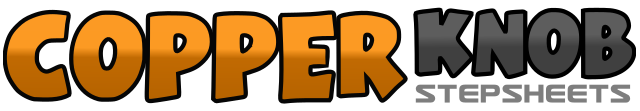 .......Count:64Wall:4Level:Novice.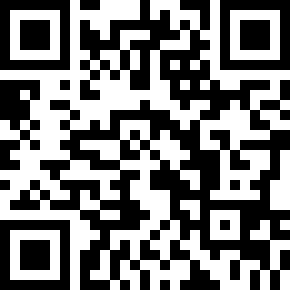 Choreographer:Jef Camps (BEL) & Daisy Simons (BEL) - July 2016Jef Camps (BEL) & Daisy Simons (BEL) - July 2016Jef Camps (BEL) & Daisy Simons (BEL) - July 2016Jef Camps (BEL) & Daisy Simons (BEL) - July 2016Jef Camps (BEL) & Daisy Simons (BEL) - July 2016.Music:I Need Never Get Old - Nathaniel Rateliff & The Night SweatsI Need Never Get Old - Nathaniel Rateliff & The Night SweatsI Need Never Get Old - Nathaniel Rateliff & The Night SweatsI Need Never Get Old - Nathaniel Rateliff & The Night SweatsI Need Never Get Old - Nathaniel Rateliff & The Night Sweats........1-2-3&4RF step fwd, LF step fwd, RF kick fwd, RF close next to LF, LF step fwd5-6RF rock forward, recover on LF7&8¼ turn R & RF step side, LF close next to RF, ¼ turn R & RF step fwd1-2-3&4LF step fwd, RF step fwd, LF kick fwd, LF close next to RF, RF step fwd5-6LF step fwd, make ¼ turn R putting weight on RF7&8LF cross over RF, RF step side, LF cross over RF1-2¼ turn L & RF step back, ¼ turn L & LF step side3&4RF cross over LF, LF step side, RF cross over LF5-6-7&8LF rock side, recover on RF, LF step back, RF close next to LF, LF step fwd1-2-3-4RF cross over LF, LF step back, ¼ turn R & RF step side, LF cross over RF5&6RF step side, LF close next to RF, RF step side7-8LF rock back, recover on RF1-2&3-4LF step side, RF cross behind LF, LF step side, RF cross over LF, LF step sid5-6RF rock back, recover on LF7&8RF kick diagonally R-forward, RF close next to LF, LF cross over RF1-2-3-4RF touch side, ¼ turn R & RF close next to LF, LF touch side, LF touch crossed5&6LF step side, RF close next to LF, LF step side7-8RF rock back, recover on LF1-2-3-4RF dig heel fwd, make ¼ turn R stepping LF back, RF rock back, recover on LF5-6-7-8RF dig heel fwd, make ¼ turn R stepping LF back, RF rock back, recover on LF1-2-3-4RF cross over LF, LF step side, RF cross behind LF, LF touch side5-6-7&8LF cross over RF, RF step side, LF step back, RF close next to LF, LF step fwd1-2-3-4RF step fwd, bounce ¼ turn L over 3 counts5-6-7-8RF cross over LF, LF step back, ¼ turn R & RF step fwd, LF step fwd